L I B R O S    D E    T E X T O    4 º P R I M A R I A   -   C U R S O  2018 / 2019  LIBROS  DE  LECTURA PARA TODO EL CURSO                 EDITORIAL EDELVIVESEDITORIAL EDELVIVESMATEMÁTICAS 4:  SuperPixépolis. ISBN 978-84-263-9618-13 Cuadernos de trabajo-SPX. ISBN 978-84-263-9619-8 / ISBN 978-84-263-9620-4 / ISBN 978-84-263-9621-1.SOCIAL Y NATURAL SCIENCE: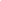 Prymary 4º modular Natural Science  (CC.Naturales)  9788416380848 Natural Science Modular 4 Body systems.9788416380855 Natural Science Modular 4 Looking after yourself.
9788416380862 Natural Science Modular 4 Living things.
9788416380879 Natural Science Modular 4 Animals.9788416380886 Natural Science Modular 4 Plants.9788416380923 Natural Science Modular 4  Machines.Prymary 4º modular Social Science (CC.SS.) 9788416483082 Social Science Modular 4 Earth and space.
9788416483099 Social Science Modular 4 Weather and climate.9788416483105	Social Science Modular 4 Water.
9788416483129	Social Science Modular 4 Landscapes.9788416483150	Social Science Modular 4 Prehistory.
9788416483167	Social Science Modular 4 Ancient HistoryLENGUA 4:  SuperPixépolis. ISBN: 978-84-263-9613-6.Sin los 3 cuadernos de trabajo-SPX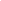 PLÁSTICA: Arts & Crafts Primary 3.(Aut. Jane Martin). ISBN: 978-84-16697-92-2 Ed. BYME (Macmillan - Edelvives).Este libro ya lo adquirieron el curso pasado y lo finalizarán durante este cursoLENGUA 4:  SuperPixépolis. ISBN: 978-84-263-9613-6.Sin los 3 cuadernos de trabajo-SPXEDITORIAL PEARSONEDITORIAL PEARSONMÚSICA: Tarantella 4º Primaria, Editorial Pearson (Aut. P. Pascual Mejía). ISBN: 978-84-205-5876-9 y Cuadernillo de actividades, ISBN: 978-84-205-5972-8EDITORIAL CASALSRELIGIÓN CATÓLICA: “Religión Católica 4” Ed. Magisterio Casals 2015. ISBN 978-84-218-5747-2.EDITORIAL CAMBRIDGEMaterial en exclusiva para el Colegio que se suministra a través del centro examinador de Cambridge.EDITORIAL HUEBERALEMÁN: -Libro: “Paul, Lisa & Co” Deutsch für Kinder. KursbuchISBN: 978-3-19-001559-7 Editorial Hueber-Cuadernillo:Paul, Lisa & Co” Deutsch für Kinder. ArbeitsbuchISBN: 978-3-19-011559-4(Siguen con el mismo libro y cuadernillo que el curso pasado)Ed. VICENS VIVESFRANCÉS: JOJO 1, M.A. (Aut. Apicella, H.Challier), Pierre Bordas et fils (Ed. Vicens Vives), 2007. Este primer nivel servirá para 3º y 4º.JOJO 1 libro:          978846323464 9
JOJO 1 Cuaderno de ejercicios: 9788885361142 0EDITORIAL VICENS VIVES“Jolly Roger”. Editorial Vicens Vives. ISBN: 978-84-316-8657-4. “La bella y la bestia y otros cuentos maravillosos”. Editorial Vicens Vives. ISBN: 978-84-316-6127-4.EDITORIAL ANAYA“Tom Sawyer”. Editorial ANAYA. ISBN: 978-84-698-2748-2